ГАННІВСЬКА ЗАГАЛЬНООСВІТНЯ ШКОЛА І-ІІІ СТУПЕНІВПЕТРІВСЬКОЇ СЕЛИЩНОЇ РАДИ ОЛЕКСАНДРІЙСЬКОГО РАЙОНУКІРОВОГРАДСЬКОЇ ОБЛАСТІНАКАЗ26.08.2021                                                                                                                 № 18-агс. ГаннівкаПро закріплення автотранспорту Ганнівської загальноосвітньої школи І-ІІІ ступенівза водіємДля забезпечення належної експлуатації та утримання транспортних засобів, своєчасного проведення робіт по їх технічному обслуговуванню та ремонту, керуючись статтями 10, 36 Закону України «Про дорожній рух», у відповідності із Збірником нормативно-правових актів щодо матеріально-технічного забезпечення галузі освіти «Шкільний автобус», Методичних рекомендацій з питань безпеки автомобільних перевезень, затверджених наказом Державного департаменту автомобільного транспорту 19.09.2003 №111, Положення про порядок видачі посвідчень водія та допуску громадян до керування транспортними засобами, затвердженого постановою Кабінету Міністрів №340 від 08.05.1993, частиною 20 пункту 4 статті 42 Закону України №Про місцеве самоврядування в Україні»НАКАЗУЮ:Закріпити автотранспорт Ганнівської загальноосвітньої школи І-ІІІ ступенів на час постійної роботи та на час роботи за трудовим договором автобус БАЗ А07913Ш державний номер ВА 87-95 ВА за водієм ЦАПЕНКО С.В;Покласти на водія Ганнівської загальноосвітньої школи І-ІІІ ступенів відповідальність за використання службового автотранспорту за цільовим призначенням, місцем його розміщення, використання паливно-мастильних матеріалів;Головному бухгалтеру Островській  О.С.забезпечити:–   оформлення актів закріплення автотранспорту за встановленою формою;оформлення, видачу та прийом подорожніх листів у відповідності з порядком їх застосування;оплату праці водіїв у відповідності до законодавства;- дотримуватися вимог чинного законодавства щодо видачі подорожніх листів та оформлення звітності на отримання і використання паливно-мастильних матеріалів.Контроль за виконанням даного наказу лишаю за собою.Директор школи                                                                                    О.КанівецьЗ наказом ознайомлений:                                                                      С.Цапенко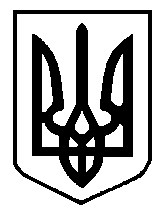 